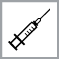 		 Schooljaar 2024-2025Beste ouder/voogd,De Vlaamse overheid biedt als bescherming tegen polio, difterie, tetanus en pertussis een gratis herhalingsvaccin aan voor: leerlingen in het 1ste leerjaarleerlingen in het buitengewoon onderwijs, geboren in 2018Bescherming tegen 4 ziektenPolio (kinderverlamming) kan onherstelbare verlammingen veroorzaken.Difterie (kroep) kan een ernstige ontsteking van keel en luchtwegen veroorzaken met verstikkingsgevaar. Ook hart en zenuwen zijn soms aangetast.Tetanus (klem) veroorzaakt prikkeling van de zenuwcellen, waardoor ernstige en pijnlijke spierkrampen ontstaan en ademhalen onmogelijk kan worden.Pertussis (kinkhoest) veroorzaakt hevige hoestbuien en gierende ademhaling. Vooral voor baby’s is het een ernstige ziekte.Vaccinatie is de beste bescherming tegen deze ziekten. Voor een langdurige bescherming is dit herhalingsvaccin nodig.Vaccinatie1 prik in de bovenarmReacties na de vaccinatieNa de vaccinatie kan je kind last krijgen van:een rode zwelling op de plaats van de prikeen pijnlijke, gevoelige plek op de plaats van de prikeen grieperig gevoel of lichte koortsverminderde eetlust, braken en diarreeDeze reacties zijn normaal en verdwijnen na enkele dagen. Een zwelling van de hele bovenarm verdwijnt soms pas na 5 dagen. Neem contact op met de huisarts als de klachten blijven duren of ernstiger zijn. Een vaccin kan, zoals elk geneesmiddel, bijwerkingen hebben. De kans dat een vaccin een ernstige bijwerking veroorzaakt, is heel klein.Wie vaccineertDe arts of verpleegkundige van het CLB vaccineert. De vaccinatie is gratis.CLB vaccineert enkel als er een geldige (mondelinge of schriftelijke) toestemming is én er geen tegenaanwijzingen zijn voor vaccinatie.Bij de huisarts is het vaccin ook gratis, maar moet de raadpleging wel betaald worden. Toestemming voor de vaccinatieGeef de ingevulde toestemmingsbrief af op school.Vaccinnet Het CLB registreert de vaccins die het toedient in Vaccinnet. Zo kan ook de huisarts zien welk vaccin je kind kreeg. Via www.mijngezondheid.be kan je dit ook zelf nakijken.Vaccins die niet door CLB worden aangebodenHet Vlaamse vaccinatieschema wordt bij schoolgaande kinderen gratis aangeboden via het CLB. Er bestaan nog andere vaccins. Voor meer informatie hierover kan je terecht bij de (huis)arts. VragenHeb je nog vragen, bel naar het CLB: ……………………………Of surf naar www.laatjevaccineren.be, de website van de Vlaamse overheid over vaccinaties.Met dank voor je medewerking,De CLB-arts en CLB-verpleegkundigeTOESTEMMINGSBRIEF polio–difterie–tetanus–pertussis (Infanrix-IPV®)Naam + voornaam van de leerling: ………………………………………………………………………………………Geboortedatum: …../…../…..School + klas: ………………………………………………………Telefoonnummer waarop je overdag bereikbaar bent:…………………………………………………………* De toestemming voor vaccinatie kan gegeven worden door een meerderjarige leerling, een wettelijke ouder of een wettelijke voogd. Kruis de gewenste keuze aan.   Ik wil mijn kind gratis laten vaccineren door het CLB tegen polio–difterie–tetanus-pertussis.        Ik wil mijn kind laten vaccineren door de huisarts/kinderarts.Vergeet niet de arts te verwittigen. Zo kan hij/zij het vaccin vooraf bestellen.   Mijn kind kreeg de herhalingsvaccin polio–difterie–tetanus–pertussis al op: …../…../…..   Ik wil mijn kind niet laten vaccineren. Ik heb de informatie over het vaccin en over de ziekten waartegen het vaccin beschermt gelezen. Ik heb ook de kans gekregen om de vaccinatie te bespreken en vragen te stellen.Let op! De volgende vragen helpen ons om een mogelijke tegenaanwijzing voor vaccinatie op te  sporen.  Kruis het juiste antwoord aan.Datum: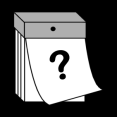 Naam en handtekening van de wettelijke ouder of voogd*: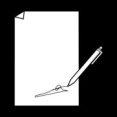 